Asynchronous Learning for Grade 6-8 French ImmersionWeek of March 15, 2021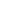 Le sirop d’érable 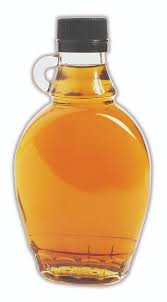 But d’apprentissage: J’explore des détails à propos du sirop d'érable. Je lis des articles et je regarde des vidéos pour en apprendre plus à ce sujet. Je réfléchis à mes opinions et je fais des liens personnels. But d’apprentissage: J’explore des détails à propos du sirop d'érable. Je lis des articles et je regarde des vidéos pour en apprendre plus à ce sujet. Je réfléchis à mes opinions et je fais des liens personnels. Bonjour! Cette semaine, nous parlerons du sirop d’érable! Le printemps arrive et c’est la saison.Est-ce que tu l’as déjà essayé? Que sais-tu du sirop d’érable? Connais-tu ses origines?image credit: https://pixy.org/664112/Bonjour! Cette semaine, nous parlerons du sirop d’érable! Le printemps arrive et c’est la saison.Est-ce que tu l’as déjà essayé? Que sais-tu du sirop d’érable? Connais-tu ses origines?image credit: https://pixy.org/664112/L’histoireConnais-tu l’histoire du sirop d’érable au Canada?  Fais un survol de l’article Industrie du sirop d’érable sur l’Encyclopédie canadienne. (C’est-à-dire, cherche les mots clés et les grandes idées de l’article sans comprendre chaque mot et chaque idée.) Maintenant, concentre-toi sur la section “Histoire”.Décris les origines du sirop d’érable. Qui l’a découvert? Comment est-ce qu’ils ont utilisé le sirop d’érable au passé?Comment est-ce que les membres des Premières Nations ont récolté le sirop? Comment est-ce que les colons de l’Europe ont changé le processus?Comment est-ce que les expériences avec le sirop d’érable ont été différentes pour des membres des Premières Nations et des colons? Remplis ce diagramme Venn pour comparer les expériences des peuples des Premières Nations et celles des colons.Le processus de récolte du sirop Sais-tu comment récolter (enlever) le sirop des érables? Regarde la vidéo Le sirop d’érable de Saint-Robert-Bellarmin.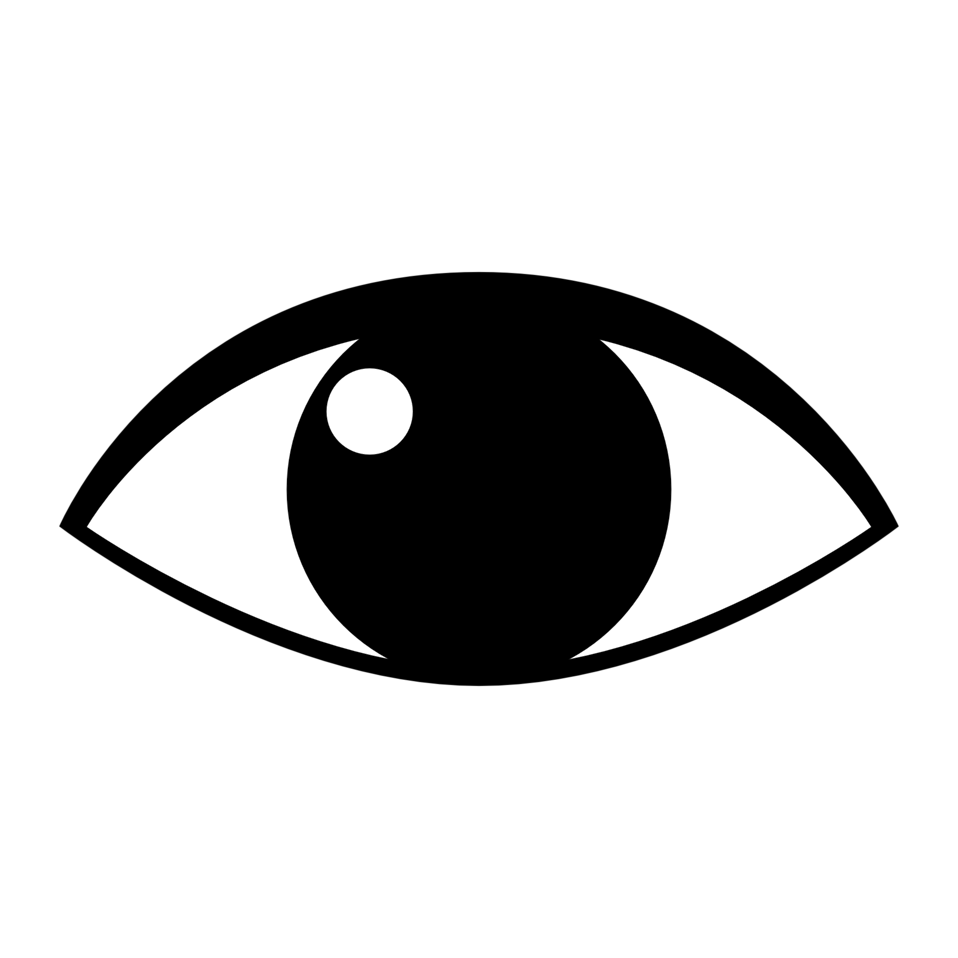 Qu’est-ce que tu as appris?Fais un résumé des idées importantes. Partage les étapes du processus à quelqu’un en utilisant un format de ton choix (ex. un diaporama dans Google Slides, une courte présentation, une vidéo enregistrée, une affiche, etc).Les recettes avec le sirop d’érable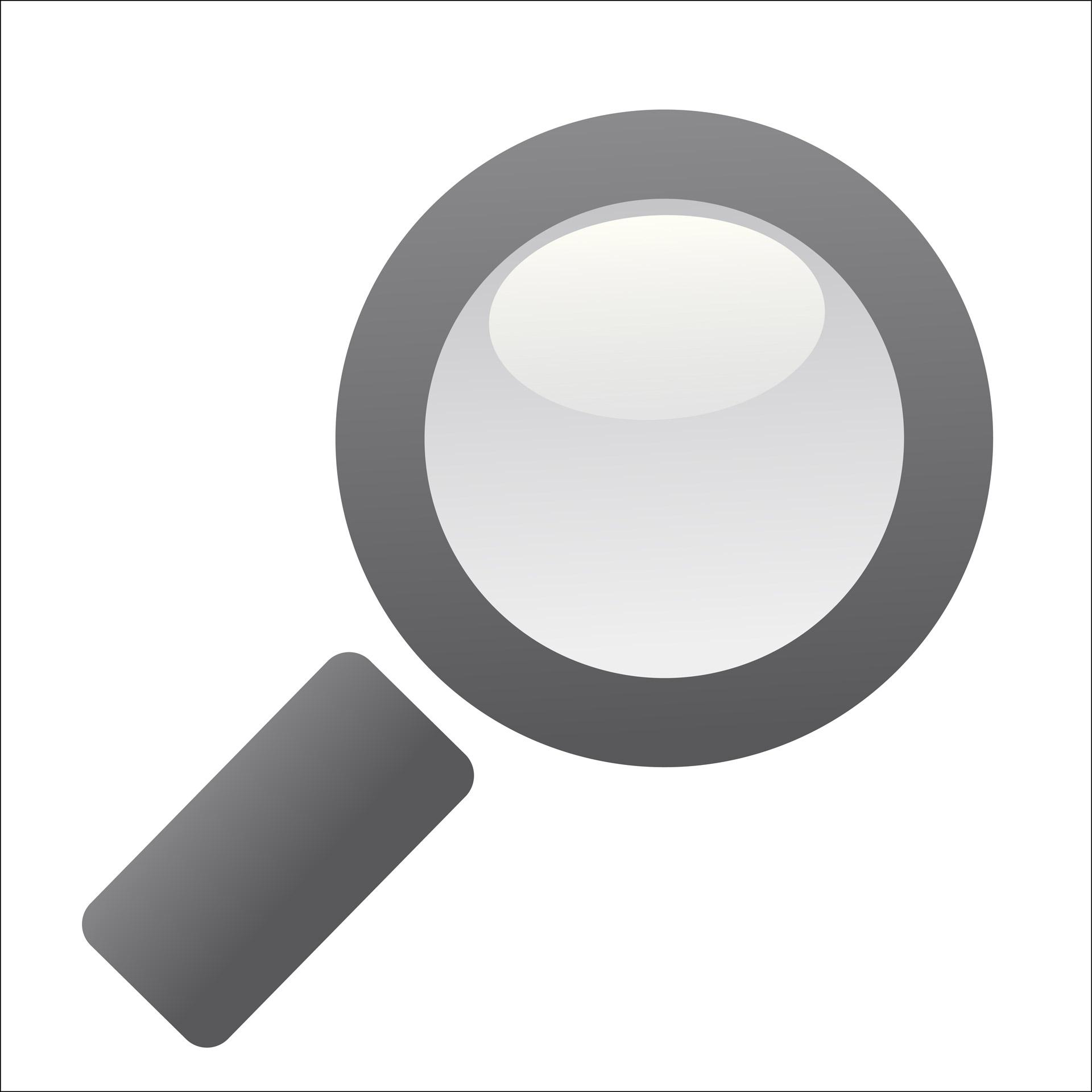 Explore une ou plusieurs des recettes ci-dessous.Les grand-pères dans le siropLes recettes pour enfantsAs-tu trouvé quelque chose que tu aimerais essayer avec ta famille? Quelle recette? Pourquoi trouves-tu cette recette intéressante?Invente ta propre recette qui utilise le sirop d’érable. Pense aux ingrédients préférés de ta culture. Est-ce qu’il y a des bons liens? Crée une marche à suivre pour expliquer comment préparer ta recette. Tu peux utiliser ce document pour organiser tes idées.L’importance du sirop d’érable au Canada aujourd’huiLis le texte Le sirop d’érable: une richesse de la nature.Quel type de texte est-ce? Comment le sais-tu? Identifie des éléments textuels.Qu’est-ce que tu as appris du texte?Regarde les chiffres présentés. Quelles inférences peux-tu faire?Je vois ___ et je sais ___, donc je pense que...